Герой в моей семьеИмя_______________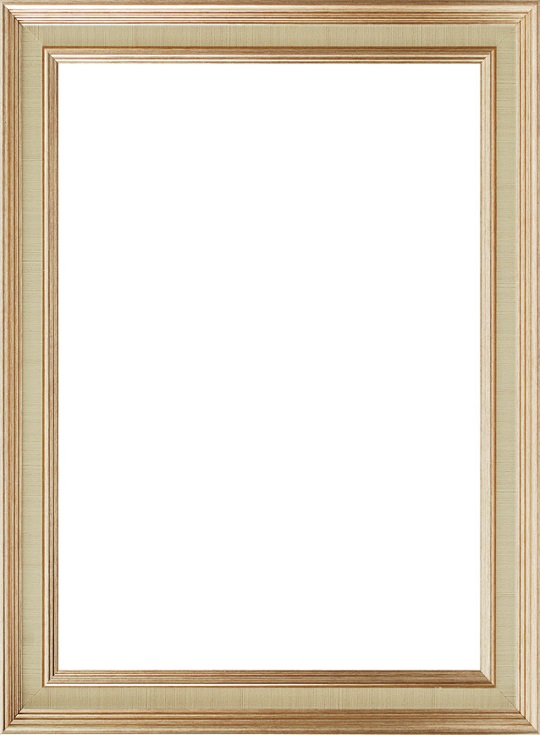 Отчество___________Фамилия___________Воинское звание_______________________Где родился и жил до войны__________________________________________________________________________________________________Где трудился в годы войны (возраст)__________________________________________________Где служил________________________________________________________________________Никто не забыт,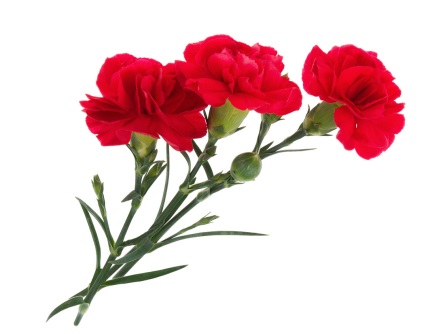 ничто не забыто.Воспоминания________________________________________________________________________________________________________________________________________________________________________________________________________________________________________________________________________________________________________________________________________________________________Награды___________________________________________________________________________________________________________________________________________________________________________________________________Выполнил(а) ученик(ца) ____класса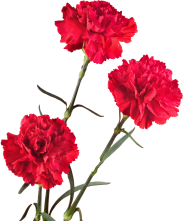 ______________________________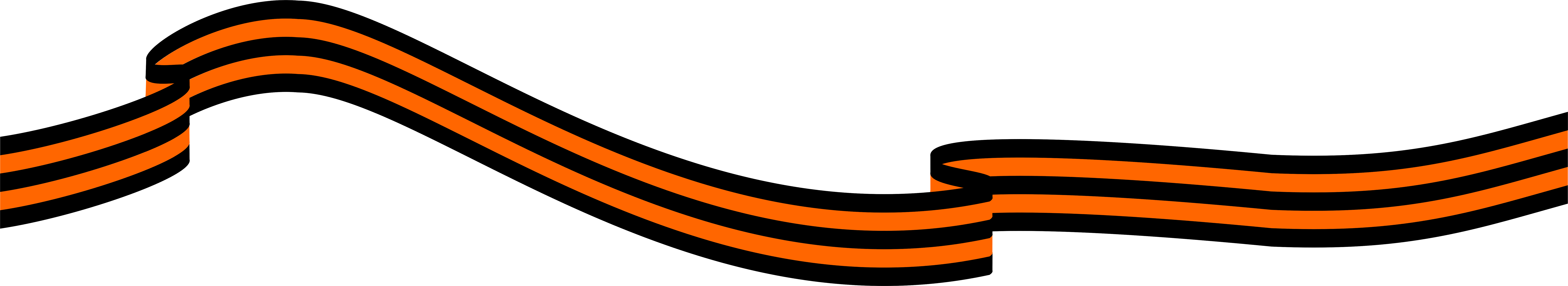 